Revisorsyttrande enligt 8 kap. 54 § aktiebolagslagen (2005:551) om huruvida årsstämmans riktlinjer om ersättningar till ledande befattningshavare har följtsTill årsstämman i Nibe Industrier AB (publ.), Org nr 556374-8309InledningVi har granskat om styrelsen och verkställande direktören för Nibe Industrier AB (publ.) under år 2019 har följt de riktlinjer för ersättningar till ledande befattningshavare som fastställts på årsstämman den 16 maj 2018 respektive årsstämman den 14 maj 2019.Styrelsens och verkställande direktörens ansvarDet är styrelsen och verkställande direktören som har ansvaret för att riktlinjerna följs och för den interna kontroll som styrelsen och den verkställande direktören bedömer är nödvändig för att tillse att riktlinjerna följs.Revisorns ansvarVårt ansvar är att lämna ett yttrande, grundat på vår granskning, till årsstämman om huruvida riktlinjerna har följts. Vi har utfört granskningen enligt FARs rekommendation RevR 8 Granskning av ersättningar till ledande befattningshavare i aktiemarknadsbolag. Denna rekommendation kräver att vi följer yrkesetiska krav samt planerar och utför granskningen för att uppnå rimlig säkerhet att årsstämmans riktlinjer i allt väsentligt följts. Revisionsföretaget tillämpar ISQC 1 (International Standard on Quality Control) och har därmed ett allsidigt system för kvalitetskontroll vilket innefattar dokumenterade riktlinjer och rutiner avseende efterlevnad av yrkesetiska krav, standarder för yrkesutövningen och tillämpliga krav i lagar och andra författningar.Vi är oberoende i förhållande till Nibe Industrier AB enligt god revisorssed i Sverige och har i övrigt fullgjort vårt yrkesetiska ansvar enligt dessa krav.Granskningen har omfattat bolagets organisation för och dokumentation av ersättningsfrågor för ledande befattningshavare, de nya beslut om ersättningar som fattats samt ett urval av de utbetalningar som gjorts under räkenskapsåret till de ledande befattningshavarna. Revisorn väljer vilka åtgärder som ska genomföras, bland annat genom att bedöma risken för att riktlinjerna inte i allt väsentligt följts. Vid denna riskbedömning beaktar revisorn de delar av den interna kontrollen som är relevant för riktlinjernas efterlevnad i syfte att utforma granskningsåtgärder som är ändamålsenliga med hänsyn till omständigheterna, men inte i syfte att göra ett uttalande om effektiviteten i bolagets interna kontroll. Vi anser att vår granskning ger oss rimlig grund för vårt uttalande nedan.UttalandeVi anser att styrelsen och den verkställande direktören för Nibe Industrier AB (publ.) under 2019 följt de riktlinjer för ersättningar till ledande befattningshavare som fastställdes på årsstämman den 16 maj 2018 respektive årsstämman den 14 maj 2019.Malmö  2020-04-14KPMG AB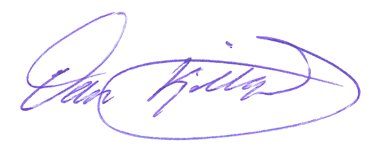 Dan KjellqvistAuktoriserad revisor